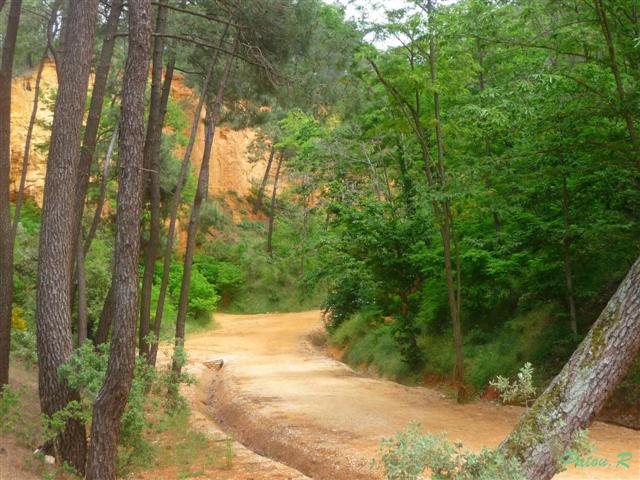 Marchons dans la nature.Viens avec moi fouler les petits sentiersBordés d'arbres, d'eau et de prés,Tracés dans les forêts enjôleusesOù l'on est si bien, on se sent rêveuse.Le décor est merveilleux, envoûtant,Des fleurs sauvages déroulent leur tapis éclatantAu pied des taillis verts et sur le milieuDes chemins forestiers pour un tableau gracieux.Lorsque la voie est entourée de troncs blancsLa vision est lumineuse, le spectacle troublant.Il y a toujours un climat d'isolement,Une sensation d'intimité, un apaisementQui envahit notre âme et notre cœur,Nous sommes seuls au monde dans la splendeurD'une forêt profonde où règne le silence,Seule la faune émet des bruits de confiance,Des chants d'oiseaux mélodieux et captivants,Des croassements de grenouilles dans les ruisseaux séduisants.Marie Laborde.
